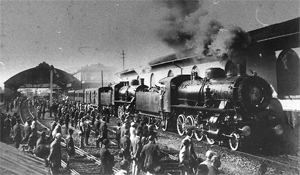 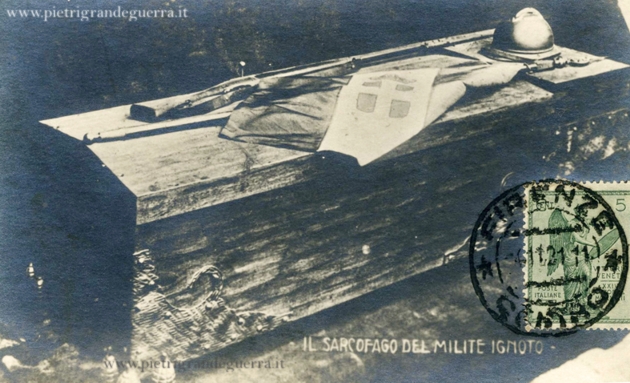 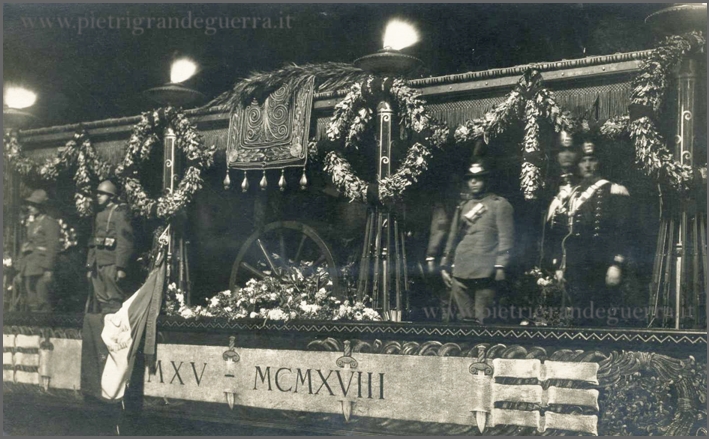 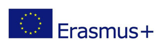 ACTIVITE« IL MILITE IGNOTO »COMPETENCESACTIVITEÉtude de documents ReleverDéduireInterpréter SynthétiserArgumenterACTIVITECollègeReleverDéduireInterpréter SynthétiserArgumenter